Så här smörjer du dina fönster och balkongdörrSmörjolja kan du låna hos ordförande Anne-Marie 99 a. Vi ställer också fram oljan under städdagar.Balkongdörren smörjer du så här. 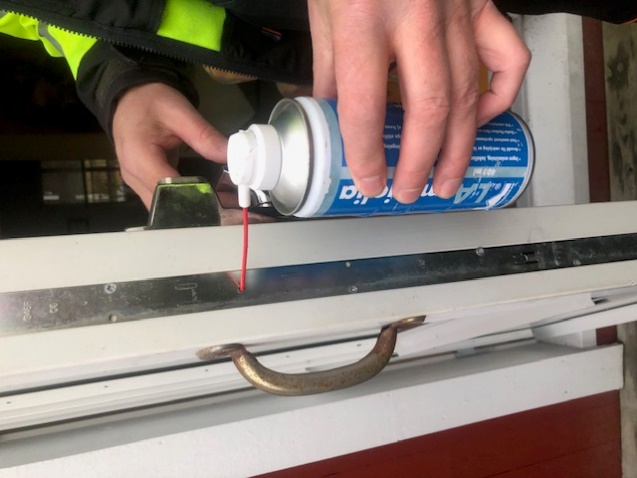 Så här smörjer du dina fönster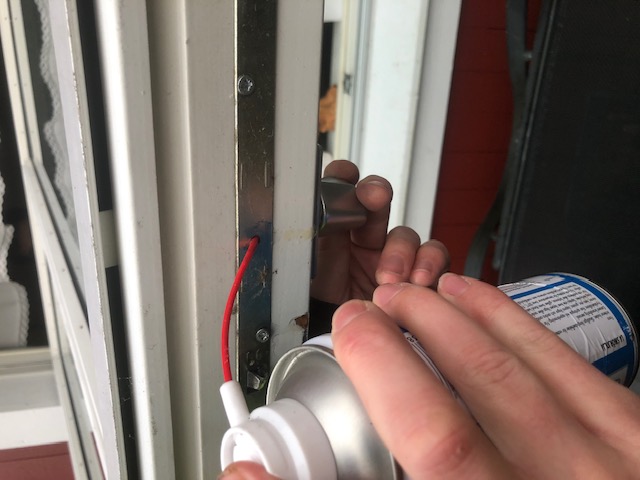 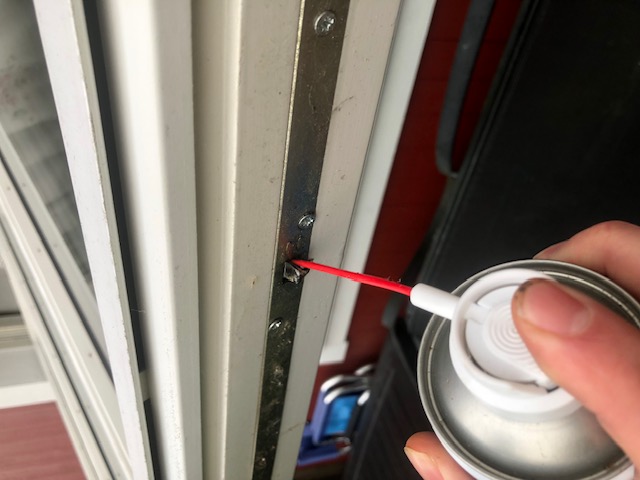 